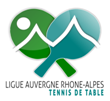 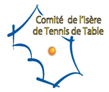 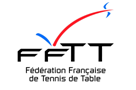 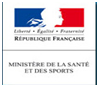 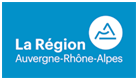 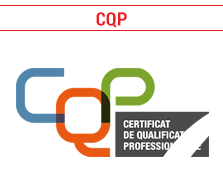 A retourner à :Ligue Auvergne-Rhône-Alpes de tennis de table - 1 rue du colonel Chambonnet – 69 500 BRON.Date limite des inscriptions 6 décembre 2019M’inscris à la formation CQPJe joins un chèque de 640 euros à l’ordre de « LAURA TT » en règlement des frais pédagogiques.Date :Signature : Réservé ligue :La formation « en centre » se déroulera du 6 au 10 janvier 2020.Nom PrénomN° LicenceMail du candidatDate du mail de confirmation ligue valant entrée en formation 